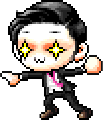 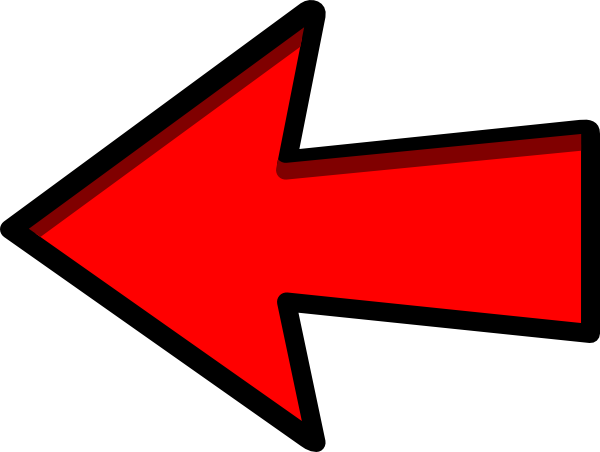 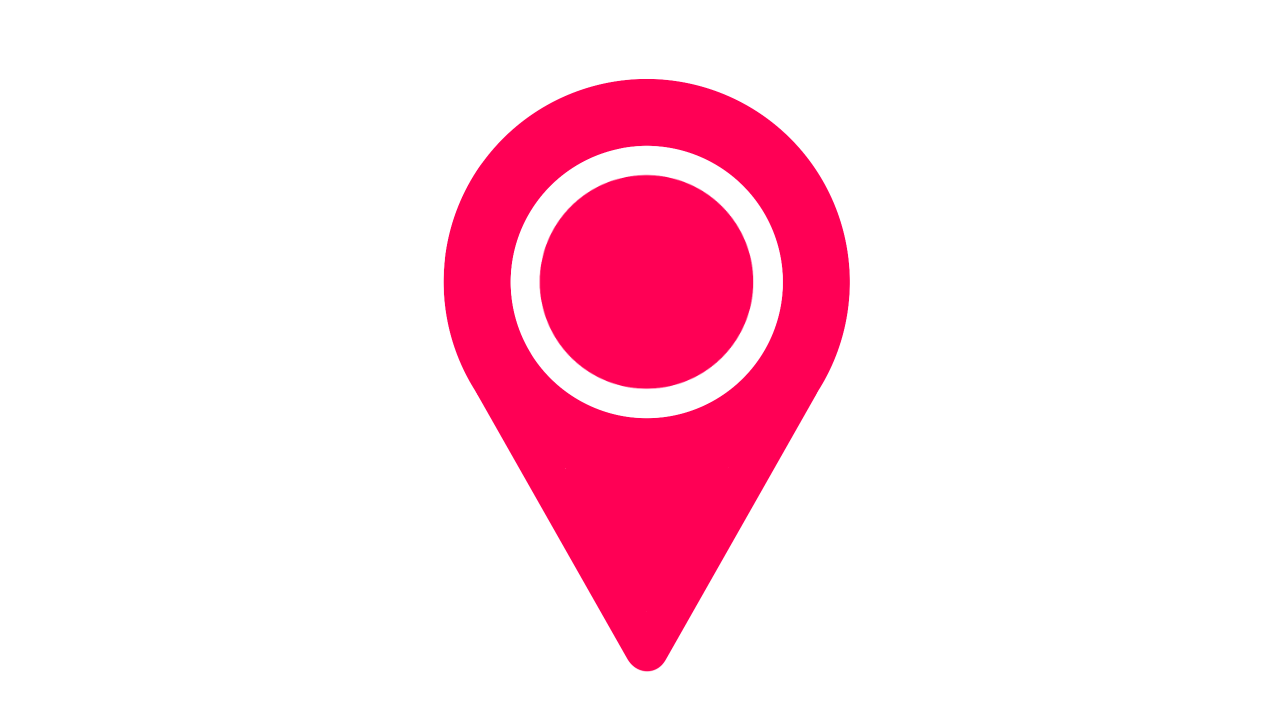 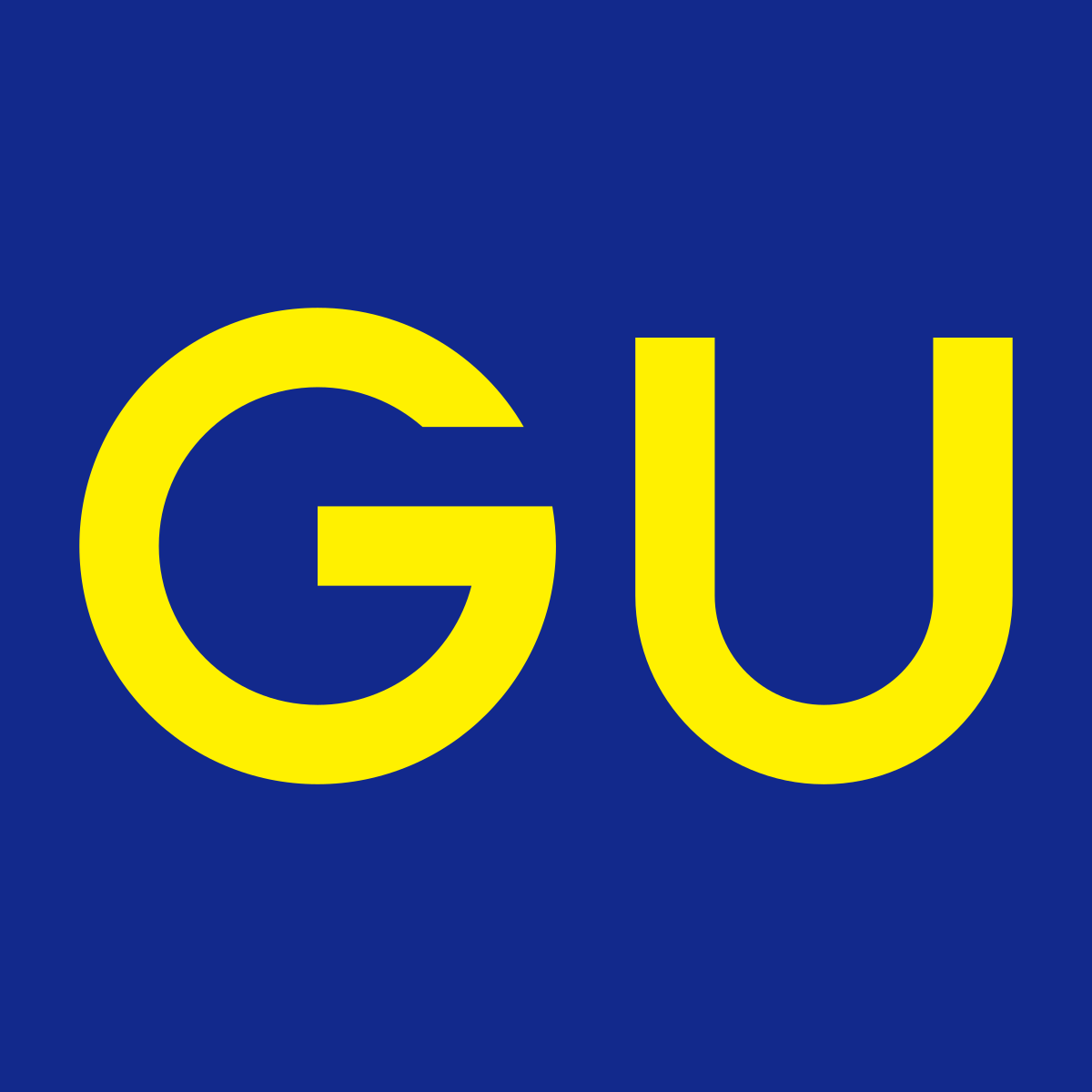 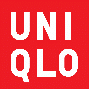 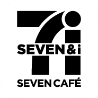 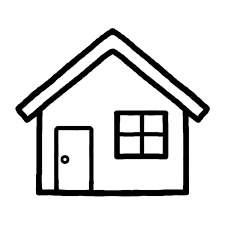 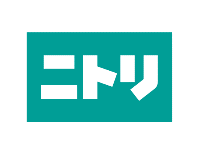 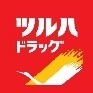 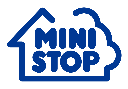 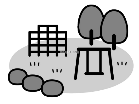 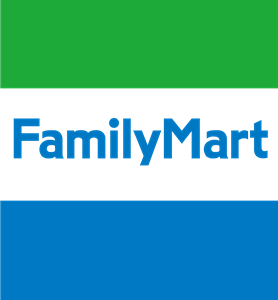 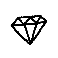 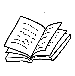 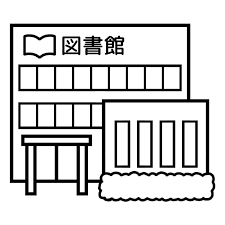 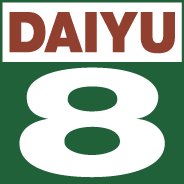 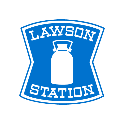 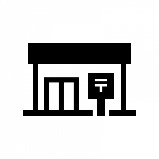 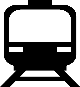 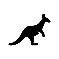 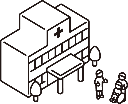 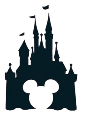 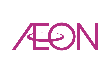 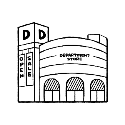 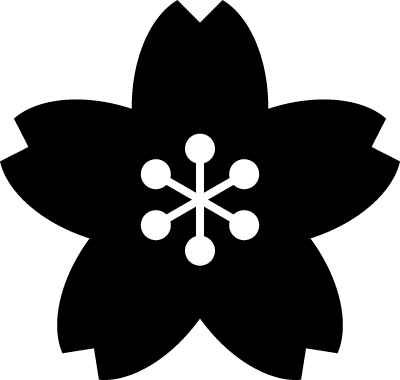 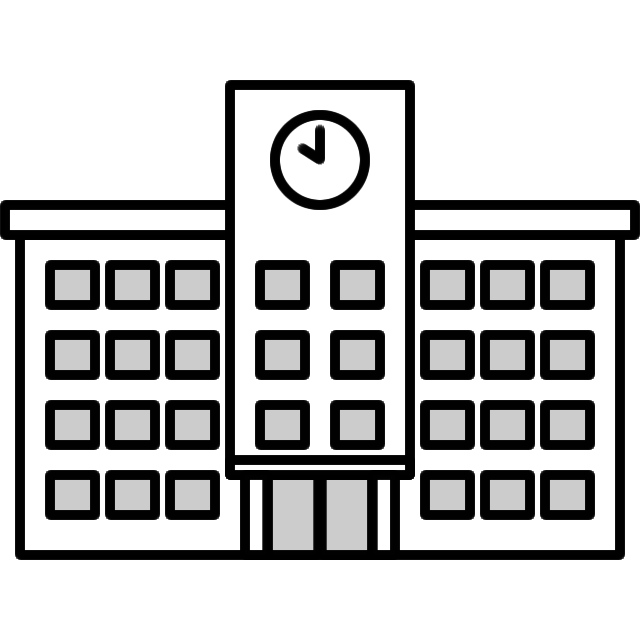 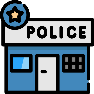 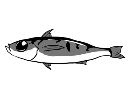 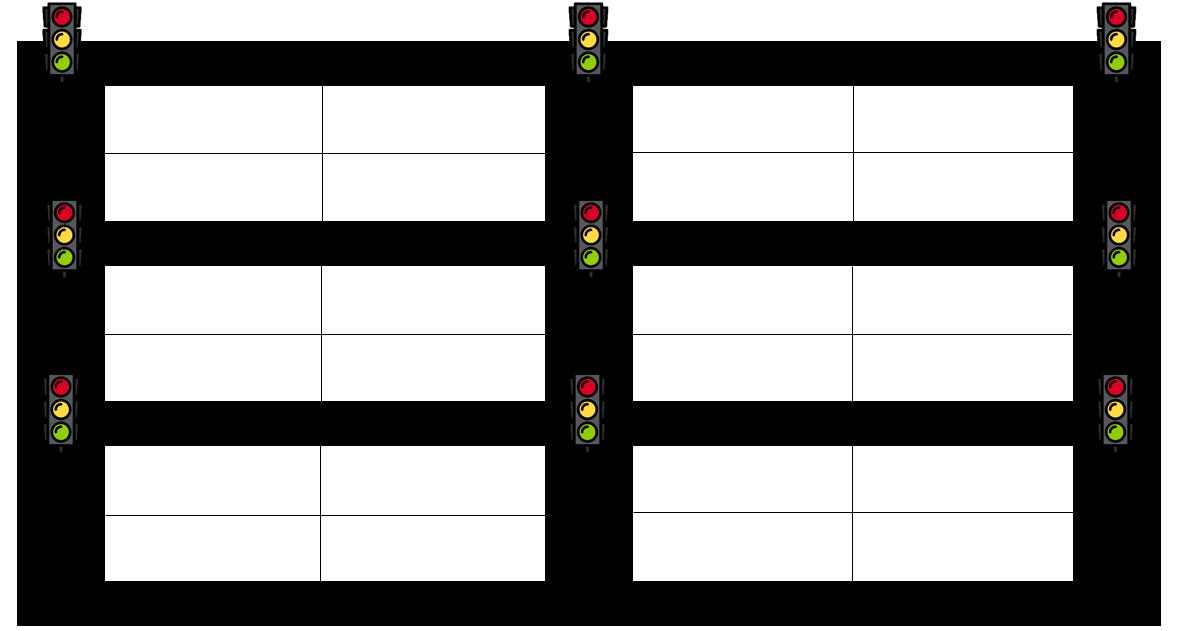 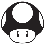 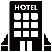 DICE TOTALDESTINATION
(行き先)DESTINATION
(行き先)DICE TOTALDESTINATION
(行き先)DESTINATION
(行き先)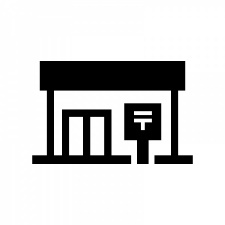 Tohoku Post Office7Sakura
Elementary School2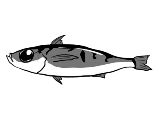 Mehikari Junior 
High School8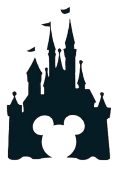 Disneyland3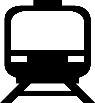 Iwaki Station9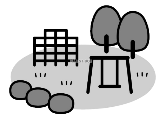 Green Park4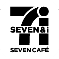 7/1110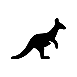 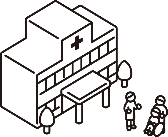 Kangaroo Hospital5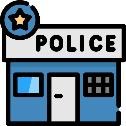 123 Police Station 11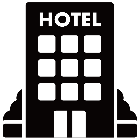 Mushroom Hotel6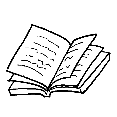 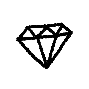 Diamond Library12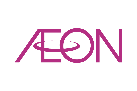 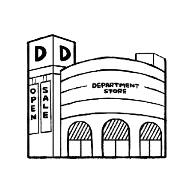 AEON Mall